#MDW2019CASA STOKKE: “MILANO, CITTA’ APERTA”Stokke – iconico marchio norvegese di mobili ed accessori per l’infanzia innovativi, funzionali e durevoli, sviluppati secondo l’etica del benessere e della responsabilità sociale – apre per il terzo anno le porte della sua “Casa” durante il Fuorisalone. In occasione del lancio del nuovo passeggino “city” Stokke® Beat™ il brand ospiterà un ricco programma di incontri ed attività ispirati al superamento dei limiti ambientali ed alla sostenibilità urbana per una migliore esperienza quotidiana, celebrando il “modello Milano” nell’anno che lo vede in testa alla classifica italiana per qualità di vita.Febbraio 2019Trasformarsi per evolvere, durare nel tempo e migliorare la qualità della vita raccogliendo le sfide del presente: questo il manifesto di Stokke, che nello sviluppo dei propri prodotti traduce una visione olistica, progressista e proattiva della società contemporanea. La stessa che oggi porta l’eccellenza del brand in materia di durevolezza, tenuta ed affidabilità in Stokke® Beat™, nuovo concept di passeggino compatto studiato per agevolare la mobilità urbana (in vendita da Maggio 2019 in rivenditori selezionati e su www.stokke.com).Ed è proprio alla mobilità - volta al superamento dei limiti sociali, strutturali ed architettonici - che Casa Stokke dedica il programma MDW 2019: la terza edizione del format con cui il marchio offre un’esperienza inclusiva alla città durante il Fuorisalone ospiterà un pre-opening dedicato ai papà il 3 Aprile (vd. sotto) e aprirà ufficialmente le porte dal 9 al 14 Aprile presso la location di Via Novi 1 (Tortona District). Per maggiori informazioni e pre-registrazione: http://www.eventistokke.it/ (in continuo aggiornamento).PROGRAMMA IN COLLABORAZIONE CON MIHAELA NOROC PH., MaMi CLUB, KIKOLLE LAB, CORTILIA, GARNIER ITALIA, HAPE TOYS.3 APRILE 2019: “Paternità, una no-escape room”Gioco semantico legato all’evoluzione della figura paterna ed al suo crescente coinvolgimento nella sfida delle famiglie nel contesto urbano. Un momento di incontro che si ispira al tema guida dell’abbattimento delle barriere e lo declina sul piano sociale - leggendo nella paternità un’esperienza in grado di accomunare al di là delle differenze individuali – e che proprio per questo riunirà padri famosi e non in un “meet & greet” animato a sorpresa.9 APRILE 2019, dalle 15.00: Mihaela Noroc “The Atlas Of Beauty” Mostra in ProgressDopo Oliviero Toscani nel 2018, è la fotografa di Bucharest che scatta per il mondo la bellezza inaspettata delle donne a firmare la mostra fotografica in progress di quest’edizione. Una shooting session aperta a tutte le mamme che potranno vedersi attraverso la lente di Mihaela Noroc – pluripremiata autrice di  https://www.instagram.com/the.atlas.of.beauty - e diventare protagoniste dei ritratti che andranno ad arredare le pareti di Casa Stokke per tutta la durata del Fuorisalone.DAL 10 AL 14 APRILE:MATTINE: corsi e workshop di primo soccorso pediatrico, massaggio neonatale, nutrizione, sonno con tante esperte a disposizione di donne in gravidanza e mamme, realizzati in collaborazione con MaMi CLUB - network di supporto e socializzazione nato sui social media e divenuto in breve tempo punto di riferimento per tutte le mamme di Milano – partner di lungo corso di Stokke, con cui condivide filosofia, approccio e visione.POMERIGGI: “Riconquistiamo la città”, spazio all’ edutainment con laboratori interattivi dedicati ai più piccoli dai 10 ai 36 mesi su tematiche quali consapevolezza dell'altro, inclusione ed accettazione, curati da KIKOLLE LAB, che dal 2011 a Milano con il suo team specializzato progetta esperienze ludico-educative per bambini.TUTTI I GIORNI merende biologiche gratuite per tutti i bambini offerte da CORTILIA – leader del km 0 a domicilio -  area giochi educativa a cura di HAPE TOYS – pluripremiato produttore di giocattoli “intelligenti” e sostenibili -  e altre sorprese sul tema dell’ambiente firmate.CASA STOKKE 20193 e 9-14 APRILEVia Novi 1http://www.eventistokke.it/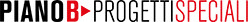 UFFICIO STAMPA:CECILIA DEL FORNOMob. +39.349.4018003ceciliadelforno@gmail.comStokke ASFounded in Ålesund Norway in 1932, Stokke began life as a manufacturer of high quality furniture. The first product for children was launched in 1972 –the iconic Tripp Trapp® chair, which has sold more than 11 million units and remains a core product in the Stokke collection. Since 2006 Stokke has focused exclusively on designing premium children ́s furniture and equipment within the highchair, stroller, baby carrier, home textiles and nursery segments. The products promote bonding between parent and child, and ensure healthy development for young children. Owned and operated by three generations of the Stokke family until 2014, Stokke was acquired by Belgium based NXMH, wholly owned by NXC in South Korea. Stokke has worldwide distribution in over 70 countries, as well as its own subsidiaries in Europe, the United States and Asia.